HORAIRE DE COMPÉTITION DU MERCREDI 28 AVRIL 2021: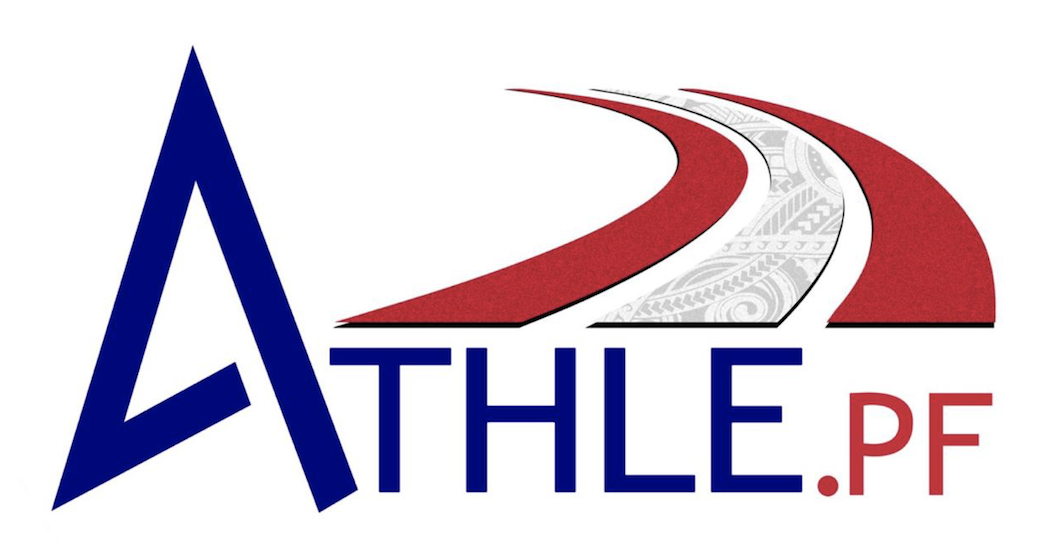 Règlement:Les athlètes doivent être licenciés la veille de la compétition pour que le résultat soit comptabilisé.Important = être licencié compétition On peut s’inscrire à partir de la catégorie benjamin.Les benjamins et minimes n’auront que 4 essais pour n’importe quel concours auxquels ils participent.Le poids des engins pour chaque catégorie est le suivant:Benjamin garçon = 3kg au poids, 1kg au disqueBenjamine = 2kg au poids, 600grs au disqueMinime garçon = 4kg au poids, 1,25kg au disqueMinime fille = 3kg au poids, 800grs au disqueCadet = 5kg au poids, 1,5kg au disqueCadette = 3kg au poids, 1kg au disqueJunior homme = 6kg au poids, 1,75kg au disqueJunior femme = 4kg au poids, 1kg au disqueEspoir et sénior homme = 7,26kg au poids, 2kg au disqueEspoir et sénior femme = 4kg au poids, 1kg au disqueplus engins pour les masters en fonctions de l'âge des catégories Les clubs qui inscrivent des athlètes doivent fournir 1 juge pour la compétition.Les athlètes peuvent s’inscrire jusqu’à 1h avant leurs concours.Les inscriptions à la compétitions peuvent se faire par mail à l’adresse suivante:tumatai.dauphin@fapf.pfDISCIPLINESHORAIRESCATÉGORIESLancer de poids17h00Benjamins / MinimesLancer de disque17h45Benjamins / MinimesSaut à la perche18h30Toutes catégoriesLancer de disque18h30Open + Masters lancer de poids 19h15Open + masters 